Projekt: Polsko-česká propagace zdraví, ekologie a volného času, číslo projektu: CZ.11.4.120/0.0/0.0/16_013/0000192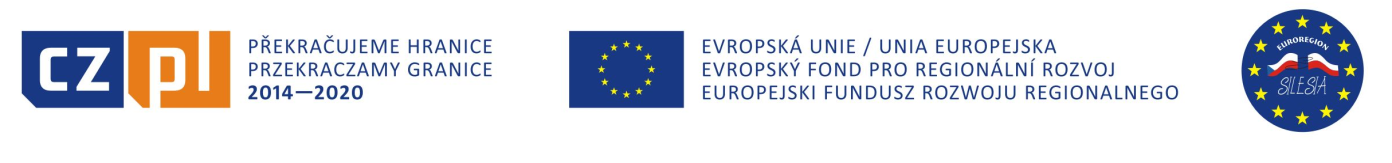 Výlet do Ostravy – Dolní oblasti Vítkovic – návštěva expozice „Svět dětí“ harmonogram AKTIVITY IV.(úterý 21. 3. 2017)9:00 hod. - příjezd žáků z Rzuchowa - uvítání9:15 hod. – odjezd do Ostravy - Vítkovic10:00 – 11:20 - návštěva expozice Svět dětí – rozdělení do skupin, plnění úkolů, vyhodnocení11:45 - odjezd do Branky u Opavy12:30 – 13:30 hod. – oběd13:30 – 14:30 hod. – návštěva mateřské školky14:30 hod. - rozloučení s partnery z Polska a jejich odjezd do Rzuchowa